ПАСПОРТГрачевского муниципального округа2022 год1. Общие сведения о муниципальном округе  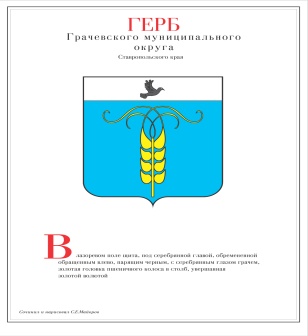 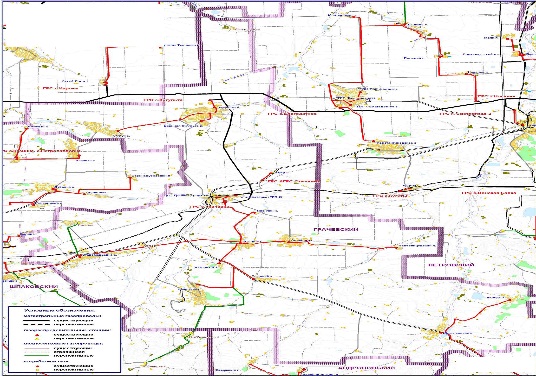 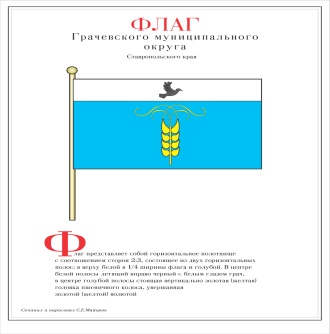 КРАТКАЯ ИСТОРИЧЕСКАЯ СПРАВКАУказом Президиума Верховного Совета РСФСР от 11 декабря 1970 года в центральной части Ставропольского края в 1970 году из хозяйств Шпаковского и Александровского районов был образован Грачевский район. Дата утверждения современной черты района - 11 декабря 1970 года, 01.12.2003 №45-КЗВ состав района входят 16 населенных пунктов с административным центром село Грачевка. Район граничит с Труновским, Петровским, Александровским, Андроповским и Шпаковским районами. Здесь проходит автотрасса и железнодорожная ветка Ставрополь-Элиста.Дата возникновения сел относится к XVIII-XIX векам. Первыми поселенцами были казаки. Затем села пополнялись переселенцами из Курской, Рязанской, Орловской, Воронежской губерний.В 30-е годы в селах района образовались коллективные хозяйства. Менялась жизнь, благоустраивался быт, умножалось общественное добро и достаток в домах колхозников и рабочих.Тяжким испытанием для жителей сел района, как и для всего Советского Союза, стала Великая Отечественная война.Из сел района ушли на защиту Родины 12,5 тысяч человек.Более 5 тысяч человек, не вернувшихся с полей сражений, занесены в районную Книгу памяти, двое жителей района удостоены звания Героя Советского Союза: Минаенко Иван Алексеевич, Никитин Василий Егорович.С честью приняли эстафету любви к Родине молодежь сегодняшнего поколения, не роняет знамя патриотизма и преданности отчизне. Достойно выполняли воинский долг воины-афганцы, ребята, проходившие службу в Чеченской республике. Вечно в памяти грачевцев останутся имена Амалицкого Геннадия, Абонеева Александра, Акинина Василия, Зеленского Владимира, не вернувшихся из Афганистана, Неудачина Александра, Воробьева Сергея, погибших в Чечне.В районе 54 памятника , из них 27 - Воинам Славы. В дни торжеств и всенародных праздников грачевцы приносят сюда цветы, с благодарностью вспоминают защитников Родины и тех, кто ковал Победу в тылу и благодаря чьим усилиям было восстановлено разрушенное хозяйство.За период с 1971 по 1991 годы в районе быстрыми темпами развивалась инфраструктура: строились школы, детские сады, дошкольные учреждения, Дома культуры, новые жилые дома, объекты коммунального хозяйства. В районе проживают представители 59 национальностей, 75,59 % составляют русские. Ведущей отраслью экономики района является сельское хозяйство. В районе имеются предприятия торговли, общественного питания.Главным богатством во все времена были и остаются люди. Не покладая рук трудятся земледельцы, механизаторы, рабочие промышленных предприятий, педагоги, медицинские работники, газовики, связисты, преображая облик района. Грачевская земля всегда славилась своими тружениками. Сотни грачевцев за трудовую доблесть награждены орденами и медалями, 5 из них- орденом Ленина; 12-орденом «Трудового Красного Знамени»;       12- орденом   «Трудовой Славы»;    7- орденом   «Знак Почёта»; 17- медалью «За трудовую доблесть»;1- медалью «Герой Труда Ставрополья»; 22- имеют звание "Почетный гражданин Грачевского муниципального района Ставропольского края". Но всегда движущей силой в достижении поставленных задач выступали руководители района, сел, предприятий и организаций. С первых дней у руководства района стояли В.Д.Прутков-секретарь районной партийной организации и В.А.Ворожбиев - председатель райисполкома. Много сил и энергии отдавали и последующие руководители: В.И.Игнатов, В.К.Чебанов, Ю.И.Чурсинов, Е.М.Лысенко, И.А.Щегольков, В.А.Шамратов, М.И.Медяник, В.В.Кудрявцев, В.И.Трухачев, В.М.Шамаев, В.А.Кухарев, Р.А.Коврыга. По климатическим данным район относится к зоне неустойчивого увлажнения. В теплый период времени нередки сухая, жаркая погода и суховеи.         Достопримечательностями являются Бешпагирский сосновый бор, заложенный местными жителями, Соленое озеро, грязи которого используются в лечебных целях. 2. Перечень населенных пунктов муниципального округа3. Структура, порядок формирования органов местного самоуправления муниципального  округа4. Структура контрольно-счетного органа муниципального округа5. Краткая характеристика социально-экономического положения Грачевского  муниципального округа.Экономика, финансы, бюджет. Инвестиции. Реализация федеральных, краевых, местных целевых программ.Итоги социально-экономического развития Грачевского муниципального округа Ставропольского края за 2022 год. За 2022 год  темп роста объема отгруженных товаров собственного производства составил 66,6 % по отношению к 2021 году.По состоянию на 01 января 2023 года среднемесячная номинальная заработная плата в целом по округу составила 37300 рублей, что на 13,8 % выше уровня 2021 года. (2021 год - 31056,2 рублей). Работа администрации округа в финансово-экономической сфере, в первую очередь, была нацелена на обеспечение возможности максимального привлечения дополнительных средств из краевого и федерального бюджетов в рамках реализуемых программ.В 2022 году в округе реализовывались 15 муниципальных программ. Уровень освоения финансовых средств, выделенных на их реализацию, составил 90,42%. При уточненном плане на 2022 год в сумме 1 610,66 млн. рублей, фактические расходы составили 1 456,40 млн. рублей. Из них средства федерального бюджета - 31,53 %, средства краевого бюджета - 43 %, средства местного бюджета - 25,43 %.Общий объем инвестиций в основной капитал с учетом субъектов малого и среднего предпринимательства в 2022 году составил 1 376,50 млн. рублей (2021г. – 1083,12 млн. рублей).Решение задачи по созданию благоприятной среды для ведения бизнеса в округе и переход на инновационный путь развития экономики является приоритетным в экономической сфере округа. Создание и развитие инновационной инфраструктуры осуществляется через формирование инновационных кластеров на основе электроэнергетики и освоения использования нетрадиционных источников энергии (солнечной, ветровой). В округе внедрен муниципальный Стандарт деятельности органов местного самоуправления по формированию благоприятной инвестиционной среды. Основными кластерами инвестиционных интересов округа являются: -создание и развитие перерабатывающих предприятий; -развитие аграрного сектора.Располагая сырьевой базой, транспортным сообщением, наличием объектов инфраструктуры, округ является привлекательной площадкой для реализации инвестиционных проектов. В настоящее время в округе в целях развития территории, повышения инвестиционной активности планируется к реализации 13 инвестиционных площадок по направлению промышленного, сельскохозяйственного производства, овощеводства, садоводства и виноградарства, а также по развитию птицеводства. В целях привлечения в округ инвесторов они размещены на официальном сайте администрации в разделе «Инвестиции».Развитие потребительского рынка осуществляется в рамках подпрограммы «Развитие потребительского рынка Грачевского муниципального округа Ставропольского края» муниципальной программы «Развитие экономики», задачами которой являются: развитие инфраструктуры и оптимальное размещение объектов потребительского рынка и сферы услуг, обеспечивающее доступность товаров и услуг в округе, строительство и модернизация объектов торговли, общественного питания и сферы услуг в округе, формирование современной инфраструктуры розничной торговли, бытового обслуживания населения в округе, создание условий для снижения административных барьеров.По состоянию на 31 декабря 2022 года жителей округа обслуживают около 230 стационарных торговых точек и 24 предприятие общественного питания.На территории округа организованы ярмарки в следующих населенных пунктах Бешпагир, Красное, Кугульта, Сергиевское, Спицевка, Старомарьевка, Тугулук, Грачевка. Торговля осуществляется еженедельно в установленные дни. Во всех муниципальных образованиях организованы и проведены более 489 ярмарок, где реализовано 145,3 тонн продукции на сумму на сумму 14,8 млн. рублей.Федеральная торговая сеть на территории Грачевского муниципального округа представлена такими организациями, как АО «Тандер» (2 магазина «Магнит», 1 магазин «Магнит Косметик»), ООО «ИКС 5 Ритейл Групп»                   (4 магазина «Пятерочка»), ООО «Копейкин Дом» (1 магазин «Копейка»), интернет-магазин «Wildberries» (2 магазина), интернет-магазин «Ozon»                      (2 магазина), торговая сеть АО «Молочный комбинат «Ставропольский» (1 магазин), ООО СХП «Югроспром» (1 магазин), индивидуальные предприниматели Матвеев А.О. (3 магазина), Гусева В.В. (2 магазина), Чернов М.С. (2 магазина), Асатрян А.Г. (2 магазина), Исадибиров А.Г.(2 магазина), Мишурина Л.П. (2 магазина), Кравцова Ю.С. (2 магазина), Акопян Э.М. (2 магазина), Бабаян Д.А. (3 магазина), Жебенева Н.П. (3 магазина), Кузнецова Л.В. (3 магазина), Пивцайкина Н.Н. (2 магазина), Литвиненко Г.Н. (2 магазина), Туминова Г.С - (1 магазин «33 курицы»),  ООО «Сельхозмаркет» (2 магазина).Оборот розничной торговли за 2022 год увеличился на 17,1% по отношению к данному показателю 2021 года и составил 1,3 млрд. рублей (2021 г. – 1,11 млрд. рублей).Структура промышленного производства округа представлена обрабатывающими производствами и предприятиями по обеспечению электрической энергией, газом и паром. Объем отгруженных товаров, работ и услуг собственного производства за 2022 год составил 2,6 млрд. рублей (66,6% по отношению к показателю 2021 года). Причиной уменьшения объема отгруженных товаров  является два внешних фактора: уровень рыночных цен, платежеспособность покупателей.В общей структуре отгруженных товаров, работ и услуг собственного производства 40,7 % приходится на промышленность, 37 % на сельское хозяйство и 22,3 % на остальные виды экономической деятельности.Основная доля субъектов малого и среднего бизнеса сосредоточено в сфере торговли (41,6 %), сельского хозяйства (11,6%), бытового обслуживания (4,43%), производства (4,3%), общественного питания (2,6%).В настоящее время на территории Грачевского муниципального округа производство пищевых продуктов осуществляют 16 хозяйствующих субъекта частных форм собственности, в том числе:- по производству хлеба, хлебобулочных изделий - 12 производителей (ООО «Бешпагир», ООО «Сергиевское», ИП Рубцов А.В., ИП Чахалов И.И.,  ИП Ашкалов И.Н., ИП Борисова Л.А., ИП Арустамян С.Р.,                                      ИП Остапенко А.Г., ИП Гелаева Э.Д., ИП Купро А.В., ИП Дегтярева Т.М., ИП Нахушев З.М.);-  по производству муки - 2 (ООО «Эпопея», ИП Исаханян Е.Л.);- по производству кондитерских изделий - 1 (ООО «Кондитерская фабрика Сладевиль»);- по хранению и транспортировке зерна - 1 (АО «Грачевский элеватор»).На территории округа в сфере пищевой и перерабатывающей промышленности осуществляют деятельность 2 бюджетообразующие организации (ОАО «Грачевский элеватор» и ООО «Кондитерская фабрика «Сладевиль»).Развитие малого и среднего предпринимательства в Грачевском муниципальном округе Ставропольского края служит основой для его экономического развития и способствует решению социальных проблем.По итогам года наблюдается уменьшение количества субъектов малого предпринимательства. По статистическим данным в 2022 году на территории округа осуществляет деятельность 955 хозяйствующих субъекта, в том числе: - 754 индивидуальных предпринимателей (в том числе 79 КФХ);- 1 среднее, 68 микро и 11 малых организаций, включенных в Единый реестр субъектов малого и среднего предпринимательства;- 24 коммерческих организаций, не включенных в реестр;- 97 некоммерческая организация.         В 2022 году количество хозяйствующих субъектов предпринимательства составило 98,5% к уровню 2021 года (969 субъекта).Активность данной категории налогоплательщиков отмечается во всех сферах деятельности, что непосредственно отражается на росте отдельных  экономических показателей. В 2022 году администрацией округа предоставлялась поддержка для субъектов МСП в форме субсидии за счет средств бюджета округа в целях частичного возмещения части затрат на развитие приоритетного вида экономической деятельности. Конкурсный отбор был объявлен дважды, заявки на участие не поступили.В целях пропаганды достижений, роли и места малого и среднего предпринимательства в социально-экономическом развитии округа Ставропольского края ежегодно администрацией округа проводится конкурс «Предприниматель года», приуроченный ко Дню российского предпринимательства, но в 2022 конкурс проводился по двум номинациям: 1. «Предприниматель года в сфере промышленности и сельского хозяйства»;2. «Предприниматель года в сфере торговли и услуг». Прием конкурсной документации производился с 05 апреля 2022 года по 04 мая 2022 года. Заявки на участие в конкурсе от предпринимателей  не поступали.В администрации Грачевского муниципального округа реализуется механизм участия субъектов малого предпринимательства при размещении муниципального заказа. За истекший год среди субъектов малого и среднего предпринимательства размещено заказов по муниципальным закупкам на сумму свыше 5,2 млн.р., что составляет 94,62 %.В 2022 году 2 субъекта предпринимательства получили микрозаймы в краевом фонде микрофинансирования на развитие своего дела на общую сумму 1,2 млн. рублей (в 2021 году – 8 субъекта МСП на общую сумму 16,2 млн. рублей).Государственным унитарным предприятием Ставропольского края «Гарантийный фонд поддержки субъектов малого и среднего предпринимательства Ставропольского края» в 2022 году предоставлено 2 поручительства субъектам МСП на сумму 53 млн. рублей, в 2021 году – 2 поручительства на сумму 1,9 млн. рублей.Постоянно осуществляется взаимодействие с организациями, образующими инфраструктуру поддержки субъектов малого и среднего предпринимательства в Ставропольском крае. Ведущей отраслью района является сельское хозяйство, на долю которого приходится более 60 процентов отгруженных товаров работ и услуг.Агропромышленный комплекс района  по состоянию на 1 января  2023 г. представляют 14 сельхозорганизаций, 76 крестьянских (фермерских) хозяйств и индивидуальных предпринимателей (с основным видом деятельности  растениеводство - 59 ед.,  животноводство - 17 ед., смешанный - 6 ед.), в том числе 11 сельскохозяйственных предприятий и 30 крестьянских (фермерских) хозяйств и индивидуальных предпринимателей, состоящих в реестре субъектов государственной поддержки сельскохозяйственного производства Ставропольского края, а также 11,8 тысяч личных подсобных хозяйства 24 из которых состоят в Реестре. В сфере сельского хозяйства занято около 1,0 тысячи жителей или            5,0 процентов трудоспособного населения.Сельскохозяйственные угодья составляют 155,1 тыс. гектар из которых 108,1 тыс. - это пашня, 47,0 тыс. га пастбища, сенокосы и прочие.Отрасль насчитывает более 500,0 единиц самоходной техники износ которых не превышает 44,0 процента .В структуре сельскохозяйственного производства на растениеводство приходится 94 процентов и 6 процентов составляет животноводство.В сфере растениеводства основная часть производства это                          78,0 процентов составляет выращивание зерновых и зернобобовых культур,      18 процентов технических и 2,0 процента - бахчевых и овощных культур от общей посевной площади.Животноводческий комплекс представлен птицеводством, молочным скотоводством, разведением мясных пород овец.      	Уборка основных зерновых культур 2022 года в округе завершена в оптимальные сроки. Валовой сбор зерна   составил  259,0 тыс. тонн, что на 14,7 % меньше 2021 года, который составил 300,4 тыс. тонн.Производство сельскохозяйственной продукции в районе в хозяйствах всех категорий за 2021 год составило в действующих ценах - 5665,51 млн. рублей, что на 2950,91 млн. рублей больше соответствующего периода прошлого года. Индекс производства продукции сельского хозяйства в хозяйствах всех категорий (в сопоставимых ценах) составил 208,71 % к уровню 2020 года.Второй не маловажной культурой в экономике округа является подсолнечник, производством которого в 2022 году занимались 7 сельскохозяйственных организаций и 16 крестьянских (фермерских) хозяйств. В 2022 году под подсолнечником занято 14,2 тыс. га, озимым рапсом 5,6 тыс. га, льном масличным 2,2 тыс. га, горчицей 1,2 тыс. га. Производство маслосемян подсолнечника составило 23,7 тысяч тонн, что на 0,9 тыс. тонн  превышает уровень 2021 года. Следует отметить высокое производство озимого рапса, которое составило 12,95 тыс. тонн при урожайности 22,8 ц/га., что на 12,54 тыс.тонн выше показателя 2021 года 0,41 тыс.тонн. Это рекордный показатель за последние 5 лет. В целом валовой сбор технических культур на 1,1 процент превысил уровень 2021 года.Основная доля в животноводстве лежит на ЛПХ где сосредоточенно 80% крупно рогатого скота и 90 % овцепоголовья. Животноводство в округе среди сельскохозяйственных предприятий представлено в основном птицеводством в ООО птицефабрика «Грачевская» и разведением племенного поголовья овец Ташлинской породы в ООО «Аргонавт». На 1 января 2023 года в хозяйствах всех категорий насчитывается 8,1 тыс. голов крупного рогатого скота, в том числе 4,23 тыс. голов коров, что на уровне показателя 2021 года, овцепоголовье составляет 20,0 тысяч голов, что на 4 % ниже уровня 2021 года, численность птицы составила 248,9 тыс. голов, что на 479 % выше уровня 2021 года. В 2022 году ООО птицефабрика «Грачевская» возобновила производство яиц. В мае 2022 года приобретено 200,0 тыс.голов птицы.В 2022 году произведено 6,26 тысяч тонн мяса и реализовано 5,1 тысяч тонн мяса в живом весе.         Производство молока составило 20,1 тыс. тонны, в том числе 1,12 тыс. тонн или 5 % произведено сельхозорганизациями и крестьянскими (фермерскими) хозяйствами, яиц произведено 43,1 млн.  штук с августа 2022 года.Под урожай 2023 года озимые зерновые культуры посеяны на площади 58,3 тысяч гектаров, что на уровне 2022 года, в том числе озимая пшеница - 52,1 тыс. га и озимый ячмень - 6,2 тыс. га. По состоянию посевов озимых культур на 05.03.2023 года взошло 100 % от общей, из них 55 % хороших,  45 % удовлетворительных. Озимого рапса посеяно 5,6 тыс. га, в том числе 3,8 тыс. га в СХП и 1,8 тыс. га КФХ.         В структуре посевных площадей урожая 2023 года запланировано посеять 29,6 тыс. га или 30 % от общей пашни Грачевского округа яровых культур в том числе:  -  11,9 тыс. га зерновых и зернобобовых культур: горох - 9,7 тыс. га; 2,2 тыс. га кукуруза на зерно;   - 17,2 тысяч га масличных культур: подсолнечник - 13,8 тыс. га, лен масличный 2,2 тыс. га; горчица – 1,2 тыс. га.Индекс производства продукции сельского хозяйства в хозяйствах всех категорий (в сопоставимых ценах) составил 107,8 % к уровню 2021 года.Раскрывая показатели экономики производства, необходимо отметить, что выручка по итогам отчетного периода составила 1,75 млрд. рублей, что ниже уровня 2021 года на 41,0 %.В 2022 году сложился убыток на сумму 71620 тыс. рублей. Он сложился из-за отсутствия спроса на рынках сбыта сельскохозяйственной продукции и низких ценах, полученная продукция сельскохозяйственных культур осталась на остатках сельхозпредприятий на конец года и будет реализована в 2023 году. Удельный вес прибыльных организаций в общем их объеме составил 75 процента. 12 предприятий округа завершили год с положительным результатом, 4 предприятие – с убытком. Уровень рентабельности всей хозяйственной деятельности в 2022 году сложился на уровне  -5 %.Средний уровень оплаты труда в отрасли сложился в размере 41313 рублей. Немаловажным остается активное использование мер государственной поддержки. Сегодня есть такие инструменты как льготное кредитование, обновление техники, развитие мелиорации, поддержка элитного семеноводства, предоставлении гранта в форме субсидий гражданину, ведущему личное подсобное хозяйство, на закладку сада суперинтенсивного типа и ряд других мер.В отчетном периоде в реестр господдержки входили                                            11 сельскохозяйственных предприятий, 29 фермерских хозяйств и индивидуальных предпринимателей, 1 кооператив, 24 гражданина, ведущих личное подсобное хозяйство. Немаловажным остается активное использование мер государственной поддержки. Сегодня есть такие инструменты как льготное кредитование, обновление техники, развитие мелиорации, поддержка элитного семеноводства, предоставлении гранта в форме субсидий гражданину, ведущему личное подсобное хозяйство и ряд других мер.В отчетном периоде  господдержку  получили  7 сельскохозяйственных предприятий, 14 фермерских хозяйств и индивидуальных предпринимателей.В 2022 г. государственная поддержка агропромышленного комплекса Грачевского МО за счет средств федерального и краевого бюджетов предоставлена на возмещение производителям зерновых культур части затрат: 	на производство и реализацию зерновых культур – 12  427 794,09 рублей  (12 получателей);по производству масличных культур – 7 815 597,88 рублей                     (5 получателей);на поддержку собственного производства молока – 794 931,03 рублей (1 получатель);на поддержку племенного животноводства – 814 120,24 рублей (1 получатель);на элитное семеноводство – 2 493 882,09 рублей (12 получателей);на приобретение спецтехники для производства винограда – 322 331,50 рублей (1 получатель);сельскохозяйственных товаропроизводителей на уплату страховых премий по договорам сельскохозяйственного страхования – 7 885 505,09 рублей (2 получателя);на поддержку производства сельскохозяйственными товаропроизводителями шерсти, полученной от тонкорунных и полутонкорунных пород овец – 286 228,99 рублей  (1 получатель). оказание несвязанной поддержки сельскохозяйственным товаропроизводителям в области растениеводства – 1 195 932,71 рублей                     (6 получателей);стимулирование развития виноградарства и виноделия -  3 814 863,58 рублей (2 получателя);расходы по организации и проведению мероприятий по борьбе с иксодовыми клещами-переносчиками Крымской геморрагической лихорадки в природных биотопах из краевого бюджета 222 642,70 рублей.В 2022 г. получателями инвестиционных кредитов стали                                    3 сельхозтоваропроизводителя округа, общая сумма 17 211 697,28 рублей и льготного кредитования 1 сельхозтоваропроизводитель сумма кредита                 1 100 000,00 рублей.Кроме того, оказываемые меры позволили приобрести оборудование, транспортные средства, производственный и хозяйственный инвентарь – 263,34 млн. рублей, здания и сооружения – 5,09 млн. рублей, земельные участки – 47,52 млн. рублей и формированию рабочего, продуктивного и племенного стада – 4,9 млн. рублей. Сумма инвестиций в основной капитал составила 320,86 млн. рублей, что на 35 % выше уровня 2021 года.В отчетном периоде ими было перечислено более 70,0 млн. рублей налога на доходы физических лиц, что соответствует уровню 2020 года.         Одним из главных направлений в работе жилищно-коммунального хозяйства по-прежнему остаются вопросы улучшения газо-, тепло- и водоснабжения населения, а также обеспечения жильем.Система питьевого водоснабжения Грачевского округа является смешанной и состоит из 2 групповых водопроводов и 39 местных родников. Гарантирующим поставщиком водоснабжения в Грачевском муниципальном округе является ГУП СК «Ставрополькрайводоканал».Для обеспечения гарантированного водоснабжения жителей округа  ГУП СК «Ставрополькрайводоканал» осуществлен I этап капитального ремонта самотечного водовода Шпаковского группового водопровода от напорно-распределительных резервуаров г. Ставрополя до насосной станции с. Старомарьевка, за счет субсидии предоставленной из средств бюджета Ставропольского края в размере 95 млн. I этап – начат в 2020 году, работы завершены в полном объёме.Министерством ЖКХ решен вопрос реализации II этапа капитального ремонта Шпаковского группового водопровода общей протяженностью 21 км от насосной станции в с. Старомарьевка до с. Спицевка, финансирование которого составляет около 250 млн. рублей. Сметная документация откорректирована, в мае 2022 года получено положительное заключение экспертизы. Заявка на строительство и капитальный ремонт одобрена, соглашение о предоставлении финансовых средств подписано. В настоящее время проводятся мероприятия по согласованию производства работ с собственниками земельных участков, по которым проходит трубопровод и согласованию СМР с представителями ресурсоснабжающих организаций, к работам по ремонту планируется приступить в ближайшее время с полным завершением в декабре 2023 года.Также в 2022 году в Грачевском районе выполнены мероприятия по капитальному ремонту участков водопроводных сетей на сумму                    2 286 523,93 рублей, в том числе замена водопроводных сетей 2,2 км.                                        На территории округа вывоз твердых коммунальных отходов осуществлялся региональным оператором ООО «Эко-Сити». В 2022 году «Дорожно-хозяйственным управлением» округа установлены 10 контейнерных площадок (ул.Шоссейная б/н., ул. Ставропольская № 22, № 62, ул. Российская б/н, ул. Подгорная, № 35, ул. Школьная б/н, ул. Солнечная, № 23, ул. Придорожная/Северная б/н, ул. Абонеева, б/н, ул. Советская, № 16) (в 2021 году 7площадок).Одним из главных направлений остается строительство. В 2022 году в рамках реализации Программы модернизации первичного звена здравоохранения проведен капитальный ремонт зданий фельдшерско-акушерских пунктов с. Тугулук, пос. Верхняя Кугульта, х. Октябрь  на сумму 77,9 млн. рублей. Построено новое здание врачебной амбулатории в с. Сергиевское  и новый фельдшерско-акушерский пункт модульного типа в   пос. Новоспицевский.Несмотря на недостаток финансовых ресурсов продолжается работа по приведению улично-дорожной сети в соответствие.В 2022 году на территории округа в рамках реализации национального проекта «Безопасные качественные дороги» выполнен ремонт трех объектов:– «село Спицевка – поселок Новоспицевский», протяженностью 3км.716м;– «село Сергиевское – поселок Чкалова», протяженностью 1км.650м.;–село Кугульта ул. Красная, протяженностью 2км80м.На ремонт направлено 109млн.540тыс. рублей.На территории Грачевского округа расположено 350 автомобильных дорог общего пользования местного значения общей протяженностью 355 км.120м. За период 2022 года право собственности зарегистрировано на 50 автомобильных дорог протяженностью 49 км370 м. На текущую дату зарегистрировано 206 автомобильных дорог общей протяженностью 253км200м., что составляет 58,8 % от общего количества дорог.Объем выполненных работ по планировке дорожного полотна (грейдированию) и подсыпке составил 42тыс.990 кв.м, объем затраченных средств – 2млн.100тыс. рублей, в том числе на приобретение материалов (щебень) – 1млн.860тыс. рублейОбщая площадь ямочного ремонта в 2022 году составила 2тыс.830кв.м, объем затраченных средств составил 1млн.440тыс. рублей.За счет средств субсидий, выделенных из дорожного фонда Ставропольского края и средств софинансирования из местного бюджета округа в сумме 24млн.800тыс. рублей в 2022 году отремонтировано 4 автомобильных дороги, общей протяжённостью 1км.900м. в селах: Спицевка, Тугулук, Бешпагир.В целом в 2022 году консолидированный дорожный фонд Грачевского муниципального округа составил 157млн.560тыс. рублей, что на 6,8 % выше уровня 2021 года (10,16 млн. рублей). Комплексно отремонтировано 9км346м. автомобильных дорог.В результате совместной работы доля автодорог, не отвечающих нормативным требованиям, снизилась на 3 % и составила 41% (127,8 км).Сформированный 3-х летний план позволит решить совокупность проблем, связанных с обеспечением безопасности дорожного движения.В сфере социальной защиты населения. Управление труда и социальной защиты населения администрации Грачевского муниципального округа (далее по тексту – Управление) осуществляет реализацию переданных органам местного самоуправления отдельных государственных полномочий в области труда и социальной защиты отдельных категорий граждан в соответствии с законом Ставропольского края от 11.12.2009 г. № 92-кз «О наделении органов местного самоуправления муниципальных и городских округов в Ставропольском крае отдельными государственными полномочиями Российской Федерации, переданными для осуществления органам государственной власти субъектов Российской Федерации, и отдельными государственными полномочиями Ставропольского края в области труда и социальной защиты отдельных категорий граждан». Основными направлениями деятельности Управления являются предоставление мер социальной поддержки, предусмотренных действующим законодательством отдельным категориям граждан, содействие развитию социального партнерства и регулированию трудовых отношений на территории Грачевского округа. В 2022 году управлением обеспечено предоставление 28 различных видов мер социальной поддержки 20 категориям граждан. Расход средств на предоставление государственных услуг составил 404,8 млн. рублей.В рамках национального проекта «Демография» продолжена реализация регионального проекта «Финансовая поддержка семей при рождении детей на территории Ставропольского края». В 2022 году ежемесячную денежную выплату нуждающимся в поддержке семьям получили 265 семей, в которых родился третий или последующий ребенок, размер выплаты составил 12152,00 рублей, произведены выплаты на общую сумму 44,04 млн. рублей.Ежемесячную выплату в связи с рождением (усыновлением) первого ребенка получили 244 заявителя на общую сумму 35,6 млн. рублей.Всего семьям с детьми в 2022 году оказаны меры социальной поддержки из федерального и краевого бюджетов на общую сумму   294,7 млн. рублей.В рамках реализации краевого законодательства о государственной социальной  помощи  населению  господдержка  оказана  256  семьям, произведены выплаты на общую сумму 1,15 млн. рублей. В 2022 году с малоимущими семьями и одинокопроживающими гражданами заключено 104 социальных контракта, направленных на преодоление гражданами трудной жизненной ситуации, из них «активные» контракты по направлениям:- «поиск работы» заключили 26 человек;-«осуществление индивидуальной предпринимательской деятельности» заключили 25 человек;- «ведение личного подсобного хозяйства» заключили 42 человека.Общая сумма выплат составила 12,7 млн. рублей. Предоставлены услуги отдельным категориям граждан по федеральным полномочиям. Ежегодную выплату получили 133 почетных донора на сумму 2,15 млн. рублей. В соответствии с Федеральным законом от 12.01.1996 г. № 8-ФЗ «О погребении и похоронном деле» за пособием на погребение в 2022 г. обратились 33 человека, им выплачено 228,2 тыс. рублей.В соответствии с краевыми законами «О мерах социальной поддержки ветеранов» и «О мерах социальной поддержки жертв политических репрессий» ежемесячную денежную выплату на 01.01.2023 г. получают       1996 человека, выплачено 44,56 млн. рублей.Продолжена реализация закона Ставропольского края «О детях войны в Ставропольском крае». В 2022 году размер выплаты проиндексирован и составил 7000 рублей. Ежегодную выплату получили 1483 человека на общую сумму 10,64 млн. рублей.Компенсации и субсидии на оплату жилья и коммунальных услуг выплачены 2840 получателям. Сумма выплат составила 38,4 млн. рублей.Проведена работа по оказанию адресной социальной помощи ветеранам Великой Отечественной войны в соответствии с краевой программой «Социальная поддержка граждан». В 2022 году обратились с заявкой на проведение ремонтных работ 2 ветерана Великой Отечественной войны, выполнены работы по ремонту фасадов жилых домов. Размер помощи составил 200,00 тыс. рублей.Продолжена работа по развитию системы социального партнерства, мониторингу трудовых ресурсов, выполнению переданных полномочий в области охраны труда.На 01.01.2023 г. действуют 84 коллективных договора и 2 соглашения (Отраслевое в образовании и территориальное трехстороннее на 2022-2024 годы), которыми охвачено 2642 человека или 27,6 % от среднегодовой численности занятого в экономике населения.Удельный вес организаций, в которых заключены коллективные договоры, от количества организаций, учтенных в статрегистре (206), составил 40,7 %.Проведены контрольные мероприятия по проверке исполнения обязательств коллективных договоров. Проверено 10 учреждений округа. Условий, ухудшающих положение работников в сравнении с трудовым законодательством и иными нормативными правовыми актами, содержащими нормы трудового права, не выявлено.Проведены мероприятия, направленные на повышение качества трудовых ресурсов. Формирование прогноза потребности работодателей в кадрах проводится через программный комплекс «Катарсис». В 2022 году в организации направлены письма и методические рекомендации по регистрации «Личного кабинета» на портале stavzan.ru и работе в программном комплексе «Катарсис». Всего зарегистрировано 99 организаций с численностью работников 3088 человек.В 2022 году продолжена работа по снижению в округе неформальной занятости.  В ходе рейдовых мероприятий составлено 34 акта, по результатам которых заключены 38 трудовых договоров. Направлена информация по выявленным фактам нарушения трудового законодательства в Государственную инспекцию труда Ставропольского края в отношении                 6 работодателей и в Прокуратуру Грачевского района в отношении                       8 работодателей. целях совершенствования работы по улучшению условий и охраны труда и профилактике производственного травматизма продолжена работа по внедрению программы нулевого травматизма «Vision Zero» в организациях, осуществляющих деятельность на территории Грачевского округа, по состоянию на 01.01.2023 г. программа внедрена в 84 организациях. В 2022 году по 40-часовой программе «Охрана труда» прошли обучение 125 человек, в том числе первых руководителей - 51 чел., специалистов- 74 чел. В разрезе охваченных опросом 143 организаций округа количество обученных работников составляет 99%. В 2022 году управлением предоставлено 8686 государственных услуг.В 2022 году в системе образования Финансирование отрасли образования в соответствии с бюджетом Грачевского муниципального округа Ставропольского края с учетом внесенных изменений составляет 699 540,57 тыс. руб., в том числе за счет средств бюджета Ставропольского края федерального бюджета - 190 285,64 тыс. руб., средств бюджета Ставропольского края (далее - краевой бюджет) - 307 646,27 тыс. руб., за счет средств бюджета Грачевского муниципального округа Ставропольского края (далее - местный бюджет) - 201 578,64 тыс. руб. Кассовый расход составил 658 483,47 тыс. руб. (что составило 94,13% от плановых значений), в том числе за счет средств федерального бюджета - 175 523,15 тыс. руб. (что составило 92,24% от плановых значений), краевого бюджета - 284 380,70гыс. руб. (что составило 92,44% от плановых значений) местного бюджета - 198 579,62 тыс. руб. (что составило 98,51% от плановых значений).Целевые показатели средней заработной платы педагогических работников определены региональным планом мероприятий («дорожной картой»).За 2022 год в Грачевском муниципальном округе по статистическим данным показатели средней заработной платы педагогических работников составили:- в учреждениях общего образования - 37,8 тыс. руб.,- в дошкольных образовательных учреждениях - 26,5 тыс. руб.,- в учреждениях дополнительного образования - 32,6 тыс. руб.Численность педагогических работников муниципальных учреждений,находящихся в ведении управления образования администрации Грачевского муниципального округа Ставропольского края, по состоянию на 31.12.2022 г. составила 398 человек:- общеобразовательных учреждениях - 248 человека.- дошкольных образовательных учреждениях - 128 человек.- учреждениях дополнительного образования детей - 22 человека.По состоянию на 01.01.2023г. в Грачевском муниципального округе услугами муниципальных учреждений, находящихся в ведении управления образования, пользовались граждане в возрасте до 18 лет, в том числе:- общеобразовательных учреждениях - 3898 человек;- дошкольных образовательных учреждениях - 1516 человек;- учреждениях дополнительного образования детей - 2 082 человека.Наполнение образовательных учреждений характеризуются следующими показателями:- в дошкольных образовательных учреждениях округа по состоянию на 01.01.2023г.:численность мест - 1912;численность детей - 1516 чел.;коэффициент загрузки - 79,3%;Воспитание детей осуществляется в 86 группах (77 групп общеразвивающей направленности, функционирующие в муниципальных дошкольных образовательных учреждениях в режиме сокращенного дня, также функционирует 5 адаптационных групп и 4 группы кратковременного пребывания).Все принятые меры в предыдущие годы были направлены на доступность дошкольного образования (в части наличия мест) для детей от 3 до 7 лет, Грачевский муниципальный округ имеет 100-процентный показатель охвата дошкольным образованием всех нуждающихся детей от 3 до 7 лет, посещающих дошкольные учреждения района, согласно УказуПрезидента РФ от 7 мая 2012г. № 599. По состоянию на 01.01.2023 г. в 15 группах раннего возраста воспитывается 367 детей, в 9 группах кратковременного пребывания и адаптационных -117 ребенка от 1 года до 3 лет. Открытие групп для детей в возрасте до трех лет не планируется.- в общеобразовательных учреждениях района по состоянию на            01.01 2023г.:- численность мест - 4 620 человек; -численность детей - 3898 человек;- коэффициент загрузки - 84,4%;Коэффициент загрузки в общеобразовательных учреждениях не составляет 100% в связи с тем, что в районе образовательный процесс осуществляет 2 малокомплектных школ МКОУ СОШ 9 п. В. Кугульта, МКОУ СОШ 10 х. Октябрь.Для реализации основных задач, которые поставлены в майском Указе Президента РФ, представлены в национальном проекте «Образование», озвучены Президентом В.В. Путиным в ежегодном Послании Федеральному собранию в отрасли образования Грачевского муниципального округа проводятся мероприятия по обновлению содержания системы образования, созданию современной инфраструктуры, созданию эффективных механизмов управления этой сферой. Во исполнение майского Указа Президента РФ В.В. Путина на территории Грачевского муниципального округа в 2022 году в рамках национального проекта «Образование» реализовывались такиефедеральные проекты: «Современная школа»; «Успех каждого ребенка»; «Поддержка семей, имеющих детей»; «Цифровая образовательная среда».В целях содействия обновлению материально-технической базы учебных заведений и улучшения состояния зданий и сооружений проводится ряд мероприятий по модернизации системы образовательных учреждений:-в целях увеличения доли обучающихся общеобразовательных • организаций, занимающихся физической культурой и спортом во внеурочное время на 1,77%, на капитальный ремонт спортивного зала в МКОУ СОШ 8 с. Гугулук выделено 5254,03 тыс. руб. (из них по мероприятию «Успех каждого ребенка» 1447,37 тыс. руб., на ремонт спортзала за счет местного бюджета 3806.67 тыс. руб.)на приобретения медицинского оборудования учреждениям образования выделены денежные средства в сумме 1 500,00 тыс. руб.; - на проведение медицинского осмотра учреждениям образования 2022 года выделено 2222,77 тыс. руб.; - на проведение работ по промывке систем отопления в образовательных учреждениях выделено 600,00 тыс. руб.; - на техническое заключение и строй контроль учреждениям образования выделено 3717,48 тыс. руб.; - на приобретения и установку кондиционеров выделено 429,00 тыс. руб.; - на создание современной и безопасной цифровой образовательной среды, обеспечивающей высокое качество и доступность образования всех видов и уровней в рамках регионального проекта «Цифровая образовательная среда» национального проекта «Образование» выделено 1800,00 тыс. руб.; - на установку и монтаж приборов учета тепловой энергии выделено 1296,60 тыс. руб. Во исполнение поручений по реализации Послания Президента Российской Федерации Федеральному Собранию Российской Федерации от 15 января 2021 г. предоставляется субсидия из федерального бюджета, бюджета субъектов Российской Федерации на софинансирование расходных обязательств, возникающих при реализации государственных программ субъектов Российской Федерации, связанных с реализацией мероприятий по организации бесплатного горячего питания обучающихся, получающих начальное общее образование в государственных и муниципальных образовательных организациях, в рамках государственной программы Российской Федерации «Развитие образования» выделено 18032,95 тыс. руб.; в том числе за счет средств федерального бюджета - 16274,75 тыс. рублей, краевого бюджета - 856,57 тыс. рублей, местного бюджета - 901,65 тыс. руб.- в рамках реализация регионального проекта «Современная школа» на обеспечение деятельности центров образования цифрового и гуманитарного профилей за счет средств местного бюджета на ремонт и приобретение мебели выделено на МКОУ СОШ № 1 с. Грачевка 5 000,00 тыс. руб.-в рамках капитального ремонта МКОУСОШ 9 п. Верхняя Кугульта в 2022 году: произведены строительно - монтажные работы, закупка учебнолабораторного оборудования, проведена работа по проведению антитеррористических мероприятий в рамках модернизации; в рамках встречных обязательств приобретены учебники на сумму 300,00 тыс. рублей, организованно обучение 100 % педагогов и 100 % административных работников по программам дополнительного профессионального образования на базе Ставропольского краевого института развития образования и повышения квалификации и переподготовки работников образования (г. Ставрополь);-в рамках капитального ремонта МКОУ СОШ 7 с. Старомарьевка в 2022 году: произведены строительно - монтажные работы, закупка учебнолабораторного оборудования, проведена работа по проведению антитеррористических мероприятий в рамках модернизации; организованно обучение 100 % педагогов и 100 % административных работников по программам дополнительного профессионального образования на базе Ставропольского краевого института развития образования и повышения квалификации и переподготовки работников образования (г. Ставрополь);- приобретены новогодние подарки для учащихся 1-4 классов в количестве 1681шт; на сумму 1260,75 тыс. рублей;- приобретено учебное оборудование для организации образовательного процесса и учебники в количестве 6037 экземпляров, в сумме 13 662 тыс. рублей;- получены три автобуса марок ПАЗ и ГАЗЕЛЬ для МКОУ СОШ № 7 с. Старомарьевка, МКОУ СОШ № 8 с. Тугулук, МКОУ СОШ 10 х. Октябрь2. Подпрограмма «Государственная поддержка детей с ограниченными возможностями здоровья, детей-инвалидов, детей-сирот и детей, оставшихся без попечения родителей в Грачевском муниципальном округе Ставропольского края «Программы» включает 2 основных мероприятия, на реализацию которого в 2022 году запланировано 5168,89 тыс. рублей за счет средств краевого бюджета. Кассовый расход составил 4960,70 тыс. рублей, (что составило 95,97% от плановых значений).Реализация мероприятий в молодежной среде в 2022 году В округе созданы все условия, чтобы человек смог в полной мере реализовать свой творческий, спортивный и профессиональный потенциал, активно участвовал в общественно-политической жизни.Приоритетными направлениями работы администрации Грачевского муниципального округа с молодежью в 2022 году стали гражданское, патриотическое воспитание, поддержка талантливой молодежи, развитие волонтерской деятельности.Администрацией Грачевского муниципального округа Ставропольского края и муниципальным казенным учреждением «Центр молодежи «Юность» (далее – Центр молодежи) Грачевского муниципального округа Ставропольского края за отчетный период проведено 217 социально-значимых мероприятий и акций с 21,8 тыс. молодыми людьми в возрасте от 14 до 35 лет (в 2020 году – 156 мероприятий, 11,0 тыс. участников, в 2021 году – 186 мероприятий, 21,6 тыс.участников).В 2022 году достигнут индикатор цели «Содействие формированию в Грачевском округе личности молодого человека с активной жизненной позицией посредством обеспечения его прав, интересов и поддержки его инициатив и патриотическое воспитание». В 2022 году доля молодых граждан, проживающих на территории округа, задействованных в мероприятиях по реализации молодежной политики в округе в общем количестве молодых граждан составила 51%.В целях воспитания патриотизма и чувства гражданственности молодого поколения, национальной гордости и уважения к подвигам ветеранов Великой Отечественной войны 1941-1945 годов, в рамках мероприятий, посвященных празднованию очередной годовщины Победы в Великой Отечественной войне 1941-1945 годов в Грачевском муниципальном округе действует Штаб Победы Грачевского муниципального округа по подготовке и проведению мероприятий, посвященных празднованию годовщины Победы в Великой Отечественной войне 1941-1945 годов.В рамках гражданского, патриотического воспитания молодежи в 2022 году проведены: муниципальный этап фестиваля-конкурса патриотической песни «Солдатский конверт», митинг, посвященный годовщине освобождения района от немецко-фашистских войск, всероссийская акция памяти «Блокадный хлеб», митинг посвященный выводу советских войск из Афганистана, автопробег «Эх, путь дорожка фронтовая…», митинги посвященные Дню Героев Отечества и Дню Неизвестного солдата, «Битве за Кавказ»;акции в поддержку российских военнослужащих, участвующих в специальной военной операции на Украине; «Георгиевская ленточка», «Бессмертный полк», «Обелиск», «Вальс Победы», «Внуки Победы», «Голос Победы», «Трудовой десант», «Венок памяти», «Триколор», «Письмо солдату», «Сад памяти», «Успей сказать «Спасибо!» и др.Ежегодно в Грачевском муниципальном округе проходит традиционный поэтический конкурс «А музы не молчали…». Читая поэзию военных и послевоенных лет, участники конкурса чтут память тех, кто отдал свою жизнь за Великую Победу. Волонтерские отряды, созданные во всех общеобразовательных организациях Грачевского муниципального округа, в 2022 году оказывали помощь гражданам пожилого возраста в организации досуга, осуществляли подшефную деятельность, посещая на дому ветеранов, вдов, детей Великой Отечественной войны 1941-1945 годов. Волонтерами проведены акции по уборке домовладений. В настоящее время на территории Грачевского муниципального округа осуществляют свою деятельность 43 детских и молодежных общественных объединения, в которых работает около 600 волонтеров. На территории Грачевского муниципального округа действует общественное объединение правоохранительной направленности «Искра», которое насчитывает 20 добровольцев. Волонтеры оказывают содействие органам внутренних дел (полиции), участвуют в предупреждении и пресечении правонарушений, распространяют правовые знания и разъясняют в молодежной среде нормы поведения в различных ситуациях.В рамках акций «Успей сказать «Спасибо!», «Спешите делать добро», добровольческих акциях «Ветеран живет рядом», «Подари заботу и внимание!» были проведены десанты помощи ветеранам войны. Формируя и развивая личность, обладающую качествами гражданина и патриота Родины, готового к выполнению гражданского долга и конституционных обязанностей по защите Отечества, традиционным в Грачевском муниципальном округе стало мероприятие «День призывника», проводимое ежегодно совместно с военным комиссариатом городского округа Петровский и Грачевского муниципального округа Ставропольского края, Грачевским Советом ветеранов (пенсионеров) войны, труда, Вооруженных Сил и правоохранительных органов Грачевского района Ставропольского края.В преддверии государственных праздников и дней, посвященных историческим датам, таким как: День Победы, День России, День государственного флага, День Ставропольского края, День конституции проходит акция «Мы - граждане России», в рамках которой в торжественной обстановке 14-летним подросткам вручаются паспорта граждан Российской Федерации.Ежегодно, с целью осуществления профилактической работы по  борьбе с наркоманией, курением, алкоголизмом, привития нравственных качеств молодому поколению,  волонтерами и специалистами Центра молодежи проводятся лекции, беседы, групповые просветителькие мероприятия с несовершеннолетними, родителями, педагогами в общеобразовательных организациях, распространяются листовки, памятки для подростков и родителей, размещается профилактическая информация на информационных сайтах Грачевского муниципального округа.В 2022 году Центром молодежи проведено около 40 мероприятий по пропаганде здорового образа жизни с общим охватом более 2500 человек. Это такие акции как: «Стоп сбыт!», «Стоп алкоголь!», «Курить – здоровью вредить», «Стоп! Спайс!», «Осторожно! Снюс!», «Скажи сигаретам – нет!», фестивали «Молодость» и «Мы выбираем жизнь!». В период с 01 по 30 июня 2022 года специалистами Центра молодежи были проведены акции «Кибербезопасность» и «Штрих код» в социальных сетях по выявлению сайтов, пропагандирующих распространение наркотических средств.Кроме того, регулярно в социальных сетях Центра молодежи размещаются информационные посты о вреде табака, алкоголя, наркотических веществ с общим количеством просмотров – более 5000.В рамках данных фестивалей проведены акции «Древо памяти» и «Белые ангелы», а также акции по профилактике терроризма и экстремизма «Вместе против террора», «Мир детям», «Терроризм - угроза обществу!», «Мир детям», «Мы выбираем мир без террора», «Мы против террора», «Вместе против террора!». В рамках проводимых акций специалистами Центра молодежи совместно с сотрудниками полиции, членами КДН и ЗП, членами общественного совета, волонтерами, учащимися образовательных учреждений и правоохранительным отрядом «Искра» распространяются буклеты с антитеррористической информацией, рекомендациями по действиям в условиях чрезвычайных ситуаций, а также информацией, направленной на предупреждение попадания детей и подростков под влияние экстремистских групп. Ежегодно в рамках программы совместно с антитеррористической комиссией выпускаются и распространяются буклеты и плакаты.В июне 2022 года запущен окружной молодежный проект «Трудовой десант», целью которого является патриотическое воспитание молодежи Грачевского муниципального округа. В рамках проекта планируется оказание помощи ветеранам Великой Отечественной войны, вдовам инвалидов и участников Великой Отечественной войны, труженикам тыла Великой Отечественной войны, уборка памятников, проведение субботников в общественных местах на территории Грачевского муниципального округа Ставропольского края. За второе полугодие 2022 года специалисты Центра молодежи совместно с волонтерами в рамках проекта организовали уборку 6 памятников в 5 населенных пунктах округа.На территории Грачевского муниципального округа проживают представители различных национальностей. Напряженности в межнациональных отношениях в молодежной среде на территории Грачевского муниципального округа за отчетный период не зафиксировано. Этому способствует целенаправленная работа по вовлечению молодежи различных национальностей в социально-активную и общественную  деятельность, проведение молодежных мероприятий, развитие межнациональных отношений в рамках работы молодежного Этнического совета Грачевского муниципального округа. Молодежный этнический Совет Грачевского муниципального округа (далее - Совет) создан в августе 2021 году и утвержден постановлением администрации Грачевского муниципального округа Ставропольского края от 04 августа 2021 года № 611. До 2021 года Совет функционировал в составе совета по вопросам межэтнических отношений при администрации Грачевского муниципального округа. С целью организации деятельности Совета разработано Положение о молодежном этническом Совете Грачевского муниципального округа, утвержден его состав. В 2022 году проведены четыре заседания, на которых рассматривались следующие вопросы: – об итогах работы молодежного этнического Совета Грачевского муниципального округа в 2021 году;– об итогах работы муниципального бюджетного учреждения «Центр молодежи «Юность» по профилактике межнационального, межконфессионального и религиозного экстремизма среди молодежи;– о планируемых молодежных акциях, посвященных празднованию 77-ой годовщины Победы в Великой Отечественной войне;– о мероприятиях по сохранению культурного и исторического наследия на территории Грачевского муниципального округа;– о мерах, предпринимаемых отделом МВД России «Грачевский» по недопущению конфликтных ситуаций между представителями различных этнических групп в населенных пунктах Грачевского муниципального округа Ставропольского края;– о принимаемых мерах по формированию общероссийской идентичности и гражданского патриотизма у обучающихся общеобразовательных учреждений Грачевского муниципального округа Ставропольского края;– о мероприятиях по социальной и культурной адаптации иностранных граждан (молодежи), проживающих на территории Грачевского муниципального округа Ставропольского края.В целях обеспечения проведения активной социальной кампании по патриотическому воспитанию в социальных сетях Центра молодежи размещено более 100 видеороликов о памятных датах военной истории Отечества с общим количеством просмотров около 30 000.За отчетный период в молодежной среде не зарегистрировано фактов проявления экстремизма.Совместно с образовательными организациями Центром молодежи проводится работа по мониторингу сайтов экстремистской направленности и групп смерти. В 2022 году в Грачевском муниципальном округе детей в группах риска не выявлено.С целью снижения детского дорожно-транспортного травматизма, повышения безопасности юных пешеходов, популяризации использования светоотражающих приспособлений в 2022 году Центром молодежи совместно с отделением ГИБДД ОМВД России «Грачевский» проведено 12 акций: «Будь ярким, стань заметным!», «Заметный, юный пешеход», «Внимание – дети!», «Внимание! Дети идут в школу!», «Ребенок – пассажир», «Ребенок в такси», «Безопасно ли ребенку в автомобиле?», «Стань заметней на дороге», «Ангел памяти» и другие. Общий охват участников – более 750 человек.В социальных сетях Центра молодежи ежемесячно публикуется информация как не стать жертвой преступления, о правилах поведения при встрече с незнакомыми людьми или предметами, о методах изменения сознания и психологической обработки в сети «Интернет».В 2022 году специалистами Центра молодежи проведено 12 окружных конкурсов и фестивалей: «Наука 0+», «Лидер», «Умелые руки», «А музы не молчали…», «Автоледи Грачевского округа – 2022», «Молодость», шахматный турнир среди подростков и молодежи, «День молодежи», «Медовое время года», «Как я провел лето», «Мы выбираем жизнь», «Инициативные проекты». Общий охват участников более 1400 человек.В 2022 году специалисты Центра молодежи совместно с молодыми педагогами округа прошли обучение социальному проектированию для последующего участия в грантовых конкурсах, став участниками образовательного форума «Поиск». В июне 2022 года приняли участие в окружном форуме добровольцев Южного и Северо-Кавказского федеральных округов в г. Майкоп; в августе – в онлайн-смене Всероссийского молодежного форума Машук – 2022. В октябре 2022 года учащиеся МКОУ СОШ № 7 с. Старомарьевка приняли участие в школе актива лидеров молодежных и детских общественных объединений Ставропольского края «Старт-Машук» в г. Железноводск, в декабре в г. Пятигорск. В ноябре 2022 года молодежь округа приняли участие в краевом  Патриотическом форуме Ставропольского края на базе ФГОУ ВО «Ставропольский государственный аграрный университет», в финале краевого конкурса «Лидер» и в краевом фестивале «Молодежный квартал».С целью вовлечения молодежи в предпринимательскую деятельность и повышения имиджа молодых предпринимателей Грачевского муниципального округа организовано участие в краевых мероприятиях «Займись делом», «Молодой предприниматель Ставропольского края», «Карьера 26», встреча Клуба молодых предпринимателей Росмолодежи.В рамках проведения в Ставропольском крае акции «Подарок новорожденному» на территории Грачевского муниципального округа проведены следующие мероприятия: «ЗАГС идёт в роддом», «Поздравь молодую маму». 01.12.2022 года состоялась торжественная выписка супруги мобилизованного гражданина, которой по традиции вручили первый документ – свидетельство о рождении ребенка и подарки. Указанные мероприятия проводит Центр молодежи совместно с администрацией Грачевского муниципального округа Ставропольского края и отделом ЗАГС управления ЗАГС Ставропольского края по Грачевскому району.Ежегодно в июне и декабре проходят торжественные встречи молодежи с главой Грачевского муниципального округа, в рамках которых проходит награждение активистов учащейся и работающей молодежи благодарственными письмами и памятными подарками.В целях информационного обеспечения молодежной политики в Грачевском муниципальном округе проведена большая работа по созданию единого информационного пространства для молодежи. Вся деятельность по реализации молодежной политики освещается в социальных сетях:– «ВКонтакте» https://vk.com/centr.yunost2020,– «Одноклассники» https://ok.ru/tsentrmolodezhi.yunost,– на официальном сайте администрации Грачевского муниципального округа Ставропольского края https://www.adm-grsk.ru– в информационных материалах общественно – политической газеты Грачевского округа «Вперед».Регулярно занимаются физической культурой и спортом на территории округа более 17,0 тысяч человек, или 52,0% от числа жителей округа от 3 до 79 лет. В последние годы отмечается устойчивый рост численности населения, отдающего предпочтение физкультуре и спорту.У жителей округа имеется возможность заниматься 35-ю видами спорта на базе физкультурно-оздоровительного комплекса «Лидер», в 2 детско-юношеских спортивных школах, 12 клубах по месту жительства, секциях и кружках, действующих в образовательных учреждениях, на предприятиях и в организациях.В 2022 году проведено 83 спортивных и физкультурных мероприятий в соответствии с календарным планом спортивно-массовых мероприятий в Грачевском муниципальном округе с общим количеством участников 8,2 тыс. человек.Отмечен рост числа занимающихся на уровне школьного звена и молодежи, учреждениями образования проведено более 150 общешкольных спортивных мероприятий.Спортивная инфраструктура округа представлена 86-ю объектами, в том числе:- 1 физкультурно-оздоровительный комплекс;- 16 спортивных залов;- 12 объектов городской и рекреационной инфраструктуры, приспособленные для занятий физической культуры и спорта и пр.По состоянию на 01 января 2023 года в перечень спортивных объектов входит 42 плоскостных сооружения. В рамках Федерального проекта «Успех каждого ребенка» национального проекта «Образование» произведен капитальный ремонт спортивного зала МКОУ СОШ 8 с.Тугулук. на общую сумму 1447,3 тыс. рублей, из них:- 1431,5 тыс. руб. – средства федерального бюджета;- 14,4  тыс. руб. – средства из бюджета Ставропольского края;-  1,4 тыс. руб. – средства муниципального бюджета.В 2022 году в рамках государственной программы Ставропольского края «Управление финансами» построена комплексная детская спортивная площадка в поселке Верхняя Кугульта. Сметная стоимость объекта составила 2 543,94, из них:- федеральный бюджет 1 612,23 руб.,- местный бюджет 501,71 руб., - внебюджетные средства 430,00 руб.Проведен ремонт спортивного зала в селе Тугулук. Сметная стоимость работ составила 2903, 00 руб., из них: - краевой бюджет 1 546, 20 руб.;- местный  бюджет 849, 80 руб.;- средства инициативных платежей 507,00 руб.	В 2022 году увеличено количество выполнивших нормативы испытаний (тестов) комплекса ГТО на знак отличия по сравнению с 2021 годом. Так в 2021 году принявших участие в выполнении нормативов испытаний 298 человек, из них получили знаки 132 человека. В 2022 году принявших участие в выполнении нормативов испытаний 258 человек, из них получили знаки 183 человека, что на 38,6 % выше показателя за предыдущий период.В Грачевском муниципальном округе в 2022 году осуществляли работу в области физической культуры и спорта 64 человек, в том числе: - 1 – органы управления, консультант отдела социального развития, физической культуры и спорта администрации Грачевского муниципального округа Ставропольского края (наряду с исполнением др. должностных обязанностей);- 9 – сотрудники дошкольных образовательных учреждений, осуществляющие деятельность в области физической культуры и спорта (штатные сотрудники);- 16 –  учителя физической культуры (штатные сотрудники) в 10 общеобразовательных школах, и в 1 коррекционной школе – интернате, из них имеют высшую квалификационную категорию 10 – учителей;- 11 – тренеры,  преподаватели и методисты детско-юношеских спортивных школ (штатные сотрудники);- 1 – инструктор спортивных сооружений  МБУ «ФОК «Лидер»;- 3 – административные работники МБУ «ФОК «Лидер» (штатные сотрудники);- 24  – другие сотрудники в области спорта и физической культуры. В настоящее время в сфере физической культуры и спорта имеется следующие вакансии: 3 вакансии в дошкольных образовательных учреждениях округа. За 2022 год 1 педагог прошел профессиональную подготовку при Ставропольском краевом институте развития образования, повышения квалификации и переподготовки работников образования (далее - СКИРО ПК и ПРО) (курсы повышения квалификации в СКИРО ПК и ПРО по дополнительной  профессиональной программе «Теория и методика физического воспитания детей в контексте требований ФГОС дошкольного образования»).Особое внимание в прошедшем году уделялось привлечению к занятиям физкультурой и спортом инвалидов и лиц с ограниченными возможностями здоровья. В 2022 году  регулярными  занятиями  физической  культурой  и  спортомохвачены 267 человек или 24,2% от общего числа инвалидов, у которых отсутствуют противопоказания, что на 2,3% больше показателей 2021 года.Из средств консолидированного бюджета Грачевского муниципального округа, а также федерального бюджета и  бюджета Ставропольского края  на выполнение полномочий в области физической культуры и спорта в 2022 году было направлено 23 748,80 тыс. руб., из них:- на проведение спортивно-массовых и физкультурно-оздоровительных мероприятий с различными группами населения – 712,20  тыс.руб.;- на приобретение спортивного инвентаря – 199,00 тыс.руб.;- на капитальный ремонт спортивных сооружений – 1447,30 тыс.руб.Из внебюджетных источников в отчетном году на эти цели привлечено 1074,00 тыс.руб., 269,84 тыс.руб. поступило в бюджет округа от предоставления платных услуг от занятий в клубах, секциях, группах физкультурно – оздоровительной направленности, что на 55% больше, чем в 2021 году (150,00 тыс. руб.)В расчете на одного жителя в 2022 году из бюджета Грачевского муниципального округа в возрасте от 3 до 79 лет  направлено 507,82 рублей (400,33 рублей – в 2021 году), при  исключении из общей численности жителей округа в возрасте от 3 до 79 лет 2235 инвалидов, которым противопоказаны занятия физической культурой и спортом,  на одного жителя  округа направлено 542,54 рублей средств местного бюджета.В расчете на систематически занимающихся физической культурой и спортом этот показатель составляет 1042,97 руб. (822,22 руб.– в 2021 году).Предоставление услуг в электронном виде. В настоящее время администрация округа, ее структурные подразделения и муниципальные учреждения предоставляют населению 96 муниципальных услуг, из которых 21 переведены в электронный вид.В 2022 году МКУ «МФЦ Грачевского округа» всего оказано 29409 услуг или 95,7, процентов к уровню прошлого года (в 2021 году 30722 услуг), из них: 21037 федеральных, 333 региональных,  4448 муниципальных и 3002 прочих услуг.По регистрации в ЕСИА в 2022 году оказано2876  (2021 году - 3293 услуг).Количество оказанных государственных услуг Федеральных служб от общего количества государственных и муниципальных услуг составило 72 %, 15 % услуги органов местного самоуправления, 1 % услуги регионального уровня и 10 % прочие услуги, 2 % электронные услуги.Наиболее востребованными остаются услуги Росреестра (8034 услуг), УТСЗН (4019 услуг), ГУМВД (8888 услуг) и ПФР (2128 услуг).Среднее время ожидания в очереди для подачи документов составляет  15 минут. 6. Территориальное общественное самоуправление (всего в муниципальном округе)7. Сельские старостыМуниципальное образование  Грачевский муниципальный округ Ставропольского краяПредставительный орган местного самоуправления: Совет Грачевского муниципального округа Ставропольского края, срок полномочий депутатов - 5 лет, дата избрания депутатов – 18.10.2020г., количество депутатов - 18 чел., председатель - Сотников Сергей Федорович, дата избрания - 02.10.2020г., раб. тел. 8-(86540) 4-14-86, e-mail: gra.sovet@yandex.ru, официальный сайт: вкладка на официальном сайте администрации Грачевского муниципального округа https://adm-grsk.ru/sobranie-deputatovГлава муниципального (городского) округа: Филичкин Сергей Леонидович, глава Грачевского муниципального округа Ставропольского края, срок полномочий - 5 лет, порядок замещения должности - на конкурсной основе, дата избрания - 07.12.2020г., раб. тел.8(86540) 4-00-88; факс 8(86540) 4-15-45Контрольно-счетный орган: Контрольно-счетная комиссия Грачевского муниципального округа Ставропольского края, председатель - Панфилова Валерия Валериевна, срок полномочий председателя - 5 лет, дата назначения  - 30.09.2021г., раб. тел. 8(86540)4-04-88Важнейшие производственные объектыПеречень населенных пунктов муниципального округаЭтнический состав населения(национальности с численностью более 1% от общего числа жителей)Численность населения, занятого по отраслям деятельностиСПИСОКруководителей органов местного самоуправления Грачевского  муниципального округа СПИСОКруководителей территориальных отделов администрации Грачевского муниципального округапо состоянию СПИСОКобщественных, религиозных организаций, политических партий, движений, объединений, действующих на территории муниципального округа №Наименованиепоселения(территориального подразделения)Наименование населенного пунктаЧисленность населенияЧисленность избирателейИтого37192250151.Бешпагирское территориальное управлениес.Бешпагир409627392.Грачевское поселениес.Грачевках.Лисичкип.Ямки683548323.Красное  территориальное управление  с.Красноех.Нагорный251417624.Кугультинское территориальное управлениес.Кугультап.Верхняя Кугульта700644995.Сергиевское территориальное управлениес.Сергиевскоех.Октябрь290020266.Спицевское территориальное управлениес.Спицевкап.Новоспицевскийх.Базовый422730137.Старомарьевское территориальное управлениес.Старомарьевках.Кизилов720546368.Тугулукское территориальное управлениес.Тугулук24091508НаименованиеПорядок избрания (назначения)Дата избрания (назначения)Срок             полномочий, до___Глава муниципального округа - глава Грачевского муниципального округа Ставропольского краяИзбирается представительным органом из числа кандидатур, представленных конкурсной комиссией по результатам проведенного конкурса07.12.2020  06.12.2025Представительный орган, установленное число депутатовсостоит из  18 депутатов, избранных по  многомандатным избирательным округам Грачевского района18.10.202017.10.2025Председатель представительного органа, муниципального округа из состава представительного органа02.10.202001.10.2025Председатель Контрольно-счетного органа муниципального округаявляется отдельным юридическим лицом, председатель назначается решением Совета Грачевского муниципального округа30.09.2021   29.09.2026 Наименование должностиШтатная численностьПредседатель 1Заместитель председателя-Аудитор-Инспектор1Иные1,5НаименованиеКоличествоВ них членов (в том числе на платной основе)Имеют статус юридического лицаСоветы    (комитеты) микрорайонов---Квартальные  советы (комитеты)---Хуторские  советы (комитеты)---Уличные  советы (комитеты)10--Дворовые  советы (комитеты)---Иные формы организации ТОС15--Наименование территориального подразделенияНаименование населенного пунктаКоличество избранных сельских старост, работающих в сельских населенных пунктах---ПоказателиПоказателиПо состояниюна 1 января 2023 гдаЧисленность населения, чел.Численность населения, чел.37192Численность избирателей, чел.Численность избирателей, чел.25015Занимаемая площадь, гаЗанимаемая площадь, га1794Административно-территориальное устройство:Административно-территориальное устройство:городов-сел8поселков3хуторов5Количество территориальных отделов администрации:Количество территориальных отделов администрации:Количество предприятий (всего)Количество предприятий (всего)80в том числе: промышленности16 сельского хозяйства14 строительства7 транспорта3 торговли и общественного питания23 бытового обслуживания6 связи1кроме того, индивидуальных предпринимателейкроме того, индивидуальных предпринимателей704КФХКФХ91Количество МФЦКоличество МФЦ1Количество учреждений образования (всего)Количество учреждений образования (всего)28в том числе:высших-средних специальных-общего образования10детских дошкольных14 дополнительного образования детей4 в т.ч.(дюсш)специальных коррекционных учреждений-Количество объектов здравоохранения (всего)Количество объектов здравоохранения (всего)13в том числе:больниц5поликлиник-врачебных амбулаторий1фельдшерско-акушерских, фельдшерских пунктов6аптек и аптечных киосков-санаториев-Количество объектов культуры и спорта (всего)Количество объектов культуры и спорта (всего)92/20(филиалы и структурные подразделения том числе:дворцов (домов культуры), клубов12музеев2библиотек1/15(учреждения и структурные подразделения)музыкальных школ1/5 (филиалов)художественных школ-спортивных сооружений (стадионы, бассейны, спортивные площадки)1 (ФОК)75Наименование предприятия, организации (включая санаторно-курортные учреждения)Численность работающихОтраслеваяпринадлежностьООО «Кондитерская фабрика «Сладевиль»»118Производство сухих хлебобулочных изделий и мучных кондитерских изделий длительного храненияООО «Эпопея»20Производство мукиАО «Грачевскрайгаз»124Транспортирование и распределение газообразного топлива и сырья по распределительным сетям газоснабжения среди потребителей (населения, промышленных предприятий и т.п.)МКУ  «Дорожно-хозяйственноеуправление» Грачевскогомуниципального округаСтавропольского края 38Жилищно-коммунальное хозяйство(Деятельность по обеспечению работоспособности котельных)ОАО «Ставропольэнерго»51Передача электроэнергииСПКК «Новоспицевский»76производство сельскохозяйственной продукцииОтделение № 11 ООО «Агрофирма «Золотая Нива»83производство сельскохозяйственной продукцииООО «Заря»55производство сельскохозяйственной продукцииООО «Сергиевское»3производство сельскохозяйственной продукцииООО «Красносельское»58производство сельскохозяйственной продукцииООО «Агрокомплекс Ставропольский»(ООО ПК «Дон»)194производство сельскохозяйственной продукцииООО «Бешпагир»100производство сельскохозяйственной продукцииОАО п/ф «Грачевская»20производство яицНаименование территориального подразделения Наименованиенаселенного пунктаРасстояние от центра территориального отдела до административного центра округаЧисленность населения (чел.)Бешпагирское территориальное управлениес.Бешпагир25 км4096Грачевское поселениес.Грачевках.Лисичкип.Ямки7 км9 км6855Красное  территориальное управление  с.Красноех.Нагорный23 км17 км2514Кугультинское территориальное управлениес.Кугультап.Верхняя Кугульта18 км18 км7006Сергиевское территориальное управлениес.Сергиевскоех.Октябрь45 км58 км2900Спицевское территориальное управлениес.Спицевкап.Новоспицевскийх.Базовый15 км27 км24 км4227Старомарьевское территориальное управлениес.Старомарьевках.Кизилов19 км26 км7205Тугулукское территориальное управлениес.Тугулук29 км2409НациональностьЧисленность (чел.)Процент от общего числа жителейГрачевский муниципальный район37192100,00Все население37192*100,00Указавшие национальную принадлежность3324189,35в том числеРусские2811475,59Армяне32696,46Даргинцы 5161,3Дагестанцы3281.0Лезгины2441.0Украинцы 2381.0Чеченцы2321.0Аварцы1621.0Кумыки1381.0Наименование сферы деятельностиЧисленность работающих (чел.)Бюджетная сферав том числе: 1950муниципальная служба 153социальное обслуживание населения 352образование715здравоохранение569культура, физкультура  и спорт161Сельское хозяйство661Промышленность, строительство, транспорт, связь370Торговля, общественное питание и бытовое обслуживание401Малое и среднее предпринимательство405Санаторно-курортный комплекс                 -Пенсионеры8694Другие категории (расшифровать)-ФИОДолжностьДата рожденияДата рожденияДата рожденияКонтактные телефоны рабочий, мобильныйСовет  Грачевского муниципального районаСовет  Грачевского муниципального районаСовет  Грачевского муниципального районаСовет  Грачевского муниципального районаСовет  Грачевского муниципального районаСовет  Грачевского муниципального районаСотников Сергей Федоровичпредседатель Совета Грачевского муниципального округа Ставропольского края11.02.197111.02.197111.02.19718865404-14-86факс 4-15-66моб. 8-905-414-7521Пономаренко Галина Николаевнаглавный специалист-юрисконсульт Совета Грачевского муниципального округа Ставропольского края03.03.198703.03.198703.03.1987886540раб.4-14-86, моб.8-918-717-0029Грибова Марина Борисовнаведущий специалист Совета Грачевского муниципального округа Ставропольского края02.01.198202.01.198202.01.1982886540раб.4-14-86, моб.8-909-772-8800Администрация Грачевского  муниципального округаАдминистрация Грачевского  муниципального округаАдминистрация Грачевского  муниципального округаАдминистрация Грачевского  муниципального округаАдминистрация Грачевского  муниципального округаАдминистрация Грачевского  муниципального округаФиличкин Сергей Леонидовичглава Грачевского муниципального округа Ставропольского краяглава Грачевского муниципального округа Ставропольского края06.05.19828865404-00-884-04-06,факс 4-15-45моб. 8-962-449-23058865404-00-884-04-06,факс 4-15-45моб. 8-962-449-2305Шкабурин Максим Дмитриевичпервый заместитель главы администрации Грачевского муниципального округа Ставропольского краяпервый заместитель главы администрации Грачевского муниципального округа Ставропольского края20.07.19928-865404-09-04моб.8-919-730-11588-865404-09-04моб.8-919-730-1158Волчков Андрей Александровичзаместитель главы администрации Грачевского муниципального округа Ставропольского краязаместитель главы администрации Грачевского муниципального округа Ставропольского края01.10.19788-865-404-00-578-905-449-01-098-865-404-00-578-905-449-01-09Сорокина Наталья  Николаевназаместитель главы администрации Грачевского муниципального округа Ставропольского краязаместитель главы администрации Грачевского муниципального округа Ставропольского края22.06.19778-865-404-07-908-928-951-25-128-865-404-07-908-928-951-25-12Шалыгина Лидия Николаевназаместитель главы администрации Грачевского муниципального округа заместитель главы администрации Грачевского муниципального округа 28.07.1958(8-865-40)4-07-268-9197530686(8-865-40)4-07-268-9197530686Орехова ЕленаАлександровна___начальник организационного отдела администрации Грачевского муниципального округаначальник организационного отдела администрации Грачевского муниципального округа03.06.1974(8-865-40)4-00-808-928-318-32-83(8-865-40)4-00-808-928-318-32-83Моногарова Людмила Васильевнаначальник отдела правового и кадрового обеспечения адми-нистрации Грачевского муниципального округаначальник отдела правового и кадрового обеспечения адми-нистрации Грачевского муниципального округа03.02.1975(8-865-40)4-00-278-9034459809(8-865-40)4-00-278-9034459809Яковлена Ирина Александровнаначальник отдела социального развития,  администрации Грачевского муниципального округаначальник отдела социального развития,  администрации Грачевского муниципального округа06.02.1970(8-865-40)4-00-578-9188685934(8-865-40)4-00-578-9188685934Дьяченко Елена Александровнаначальник архивного отдела администрации  Грачевского муниципального округаначальник архивного отдела администрации  Грачевского муниципального округа09.03.1974(8-865-40)4-03-448-9624452176(8-865-40)4-03-448-9624452176Ларкина Юлия Сергеевнаисполняющий обязанности начальника отдела, консультант отдела закупок и планирования администрации Грачевского муниципального округаисполняющий обязанности начальника отдела, консультант отдела закупок и планирования администрации Грачевского муниципального округа30.04.19868-865404-14-108-988-866-50068-865404-14-108-988-866-5006Троянова ИринаВладимировнаначальник отдела экономического развития администрации Грачевского муниципального округаначальник отдела экономического развития администрации Грачевского муниципального округа05.09.1988(8-865-40)4-02-528-962-010-94-71(8-865-40)4-02-528-962-010-94-71Дюкарева НатальяСергеевнаначальник отдела градостроительства и жилищно-коммунального хозяйства администрации Грачевского муниципального округаначальник отдела градостроительства и жилищно-коммунального хозяйства администрации Грачевского муниципального округа30.08.1987(8-865-40)4-06-968-928-345-61-75(8-865-40)4-06-968-928-345-61-75Тебякин Владимир Васильевичначальник отдела по общественной безопасности, гражданской обороне и чрезвычайным ситуациям администрации Грачевского муниципального округа начальник отдела по общественной безопасности, гражданской обороне и чрезвычайным ситуациям администрации Грачевского муниципального округа 10.02.19678-865-40)3-00-738-96240109168-865-40)3-00-738-9624010916Батьянов Василий Васильевичначальник отдела по работе с территориями администрации Грачевского муниципального округаначальник отдела по работе с территориями администрации Грачевского муниципального округа01.09.19908865403-00-778-92891141068865403-00-778-9289114106Зиборов Владимир Федоровичисполняющий обязанности начальника управления, консультант управления сельского хозяйства и охраны окружающей среды администрации Грачевского муниципального округаисполняющий обязанности начальника управления, консультант управления сельского хозяйства и охраны окружающей среды администрации Грачевского муниципального округа04.07.1976(8-865-40)4-12-188-9880948430(8-865-40)4-12-188-9880948430ЛютоваМарина Валерьевнаначальник управления имущественных и земельных  отношений администрации Грачевского муниципального округаначальник управления имущественных и земельных  отношений администрации Грачевского муниципального округа19.08.1971(8-865-40)4-16-288-9187874435(8-865-40)4-16-288-9187874435Сафронова Лариса Александровнаначальник управления труда и социальной защиты населения администрации Грачевского муниципального округаначальник управления труда и социальной защиты населения администрации Грачевского муниципального округа25.08.1982(8-865-40)4-09-718-918-798-04-13(8-865-40)4-09-718-918-798-04-13ОреховскаяЕлена Владимировнаначальник отдела образования администрации Грачевского муниципального округаначальник отдела образования администрации Грачевского муниципального округа13.11.1972(8-865-40)4-09-158-9054627273(8-865-40)4-09-158-9054627273Сафронов Иван Александровичначальник финансового управления администрации Грачевского муниципального округаначальник финансового управления администрации Грачевского муниципального округа02.10.1980(8-865-40)4-08-9689187980412(8-865-40)4-08-9689187980412Орлов РоманАлександровичначальник управления культуры и туризма администрации Грачевского муниципального округаначальник управления культуры и туризма администрации Грачевского муниципального округа25.02.1988(8-865-40)4-14-248-919-738-99-36(8-865-40)4-14-248-919-738-99-36Ф.И.О.Должность (статус)Почтовый адрес, индексТелефоны рабочий, мобильный, факс, адрес электронной почтыСочнева Ирина Юрьевнаначальник Бешпагирского территориального управления администрации Грачевского муниципального округа356250, Ставропольский край, Грачевский район, с.Грачевка, ул.Российская,1Со статусом юридического лицаКиселева Ольга Александровнаначальник Красного территориального управления администрации Грачевского муниципального округа355000,Ставропольский край, г.Ставрополь,ул.Лермонтова,239/5 кв.25Со статусом юридического лицаКулишАлександр Валентиновичначальник Кугультинского территориального управления администрации Грачевского муниципального округа356264, Ставропольский край, Грачевский район, п.В.Кугульта, ул.Степная,15 кв.2Со статусом юридического лицаУсенко Ольга Николаевнаначальник Сергиевского территориального управления администрации Грачевского муниципального округа356274, Ставропольский край, Грачевский район, с.Сергиевское, пер.Ленинский,26Со статусом юридического лицаРоманенко ИгорьГеннадьевичи.о.начальника Спицевского территориального управления администрации Грачевского муниципального округа356254, Ставропольский край, Грачевский район, с.Спицевка, ул.Сосновая, 2Со статусом юридического лицаКозлов Алексей Михайловичначальник Старомарьевского территориального управления администрации Грачевского муниципального округа356261, Ставропольский край, Грачевский район, с.Старомарьевка, ул. Красная,187аСо статусом юридического лицаЛацинниковаЕкатерина Леонидовнаначальник Тугулукского территориального управления администрации Грачевского муниципального округа356263, Ставропольский край, Грачевский район, с.Тугулук, ул. Ленина 46Со статусом юридического лицаНаименованиеобщественнойорганизацииКол-вочленовФИО,должность руководителяконтактный телефон Почтовый адрес офисаОбщественные объединения и представительства политических партийОбщественные объединения и представительства политических партийОбщественные объединения и представительства политических партийОбщественные объединения и представительства политических партийОбщественные объединения и представительства политических партийГрачевское местное отделение ВПП «Единая Россия»  Ставропольского регионального отделения ВПП «Единая Россия»(не имеет гос. регистрации)816 - членов партии497-  сторонниковФиличкинСергей Леонидович(86540)4-16-83с. Грачевка,ул. Ставропольская, 42Грачевское районное отделение КПРФ Ставропольского краевого регионального отделения  КПРФ(12 отделений в селах Сергиевское, Бешпагир, Спицевка, пос. Новоспицевский, хут. Базовый, Старомарьевка, Грачевка, Кугульта, пос. Верхняя Кугульта, Красное, хут. Нагорный) (не имеет гос. регистрации)287 -  членов партииКулиев Махятдин Адиль – Оглыс.Спицевка, ул. Красная,28Местное отделение партии «Справедливая Россия» (не имеет гос. регистрации)86 – членов партииКривенкоВладимир Васильевич(86540)4-07-238.9187782719с. Грачевка, ул. Шоссейная, 7Общественная организация ветеранов (пенсионеров) войны, труда, Вооружённых сил и правоохранительных органов Грачевского округа Ставропольского края (имеет гос. регистрацию)(Общество ветеранов Грачевского округа)(8 советов ветеранов в населенных пунктах округа)12390ИвановВалерий Михайлович(86540)4-01-388.9187651872с. Грачевка, ул. Ставропольская, 44Грачевская районная местная организация Ставропольской краевой организации общероссийской общественной организации «Всероссийское общество инвалидов»  (имеет гос. регистрацию)30 человекДьяченко Елена Александровна8-962-445-2176с. Грачевка, ул. Ставропольская,77Грачевский районный совет женщин(не имеет гос. регистрации)200 Чернова Марина Николаевна(86540)4-07-90с. Грачевка, ул. Ставропольская, 42Местная общественная организация «Грачевское районное общество охотников и рыболовов» (имеет гос. регистрацию)3 Зеленов Александр Николаевич8-961-455-3242с. Красное, пер. Первый Садовый, 20Филиал Ставропольской краевой общественной организации «СЛАВЯНСКИЙ СОЮЗ СТАВРОПОЛЬЯ» села Грачевка6 ГоловиновСергейАлександрович8-962-451-1251с. Грачевка, ул. Ставропольская,93Совет ветеранов органов внутренних дел и внутренних войск Грачевского района201ПолтавскийЮрий Александрович8-988-749-85188-988-101-7639с.Грачевка, ул. Советская, 2Ассоциация крестьянских (фермерских) хозяйств и сельскохозяйственных кооперативов Грачевского района150Сотников Сергей Федорович8-905-414-7521с.Грачевка,  ул. Ставропольская 41«Союз ветеранов и инвалидов войны в Афганистане» Грачевского района42Подзолко Сергей Викторович8-918-752-6288с. Грачевка, ул. Ставропольская,44Бешпагирская первичная ветеранская организация Ставропольского краевого регионального отделения «Российского Совета ветеранов пограничной службы»40Пиньков Дмитрий Викторович8.9624009876с.Бешпагир, ул.Станичная, 8Представительство ФПСК2721 (52 организации)Мельникова Татьяна Георгиевна – председатель координационного совета организаций профсоюзов Грачевкого муниципального района8-988-7602-1052с. Грачевка, ул. ШоссейнаяПервичная профсоюзная организация ГБУЗ  СК «Грачевская районная больница»458 Гнездилов Роман Николаевич(86540) 4-02-348-906-471-6199с. Грачевка, ул. Южная, 53Грачевское хуторское казачье общество Ставропольского окружного казачьего общества Терского войскового казачьего общества31 ЛихачевАлексей Викторович8-906-465-3505с. Грачевка,ул. Юбилейная, 13с. Спицевка Станичный круг казаков краевого общественно—политического движения «Ставропольское казачье войско»(не имеет гос. регистрации)15 Шаповалов Валерий Викторович8-988-086-7960с. Спицевка,пер. Октябрьский, 13Сергиевское станичное казачье общество Краевого общественнополитического движения «Ставропольское казачье войско» (не имеет гос. регистрации)104 Алеференко Николай Иванович8-909-768-1886(86540) 3-72-76с. Сергиевское,ул. Школьная, 8Религиозные организацииРелигиозные организацииРелигиозные организацииРелигиозные организацииРелигиозные организацииМестная религиозная организация православного ПриходаХрама Иверской ИконыБожией Матери с.Грачёвка Грачевского округа Ставропольского края Ставропольской и Невинномысской епархии Русской Православной Церкви (Московский патриархат)приходской совет - 20 Гринёв Сергей Дмитриевич(о.Сергий)8.9054997367с. Грачевка, ул. Шоссейная, 25Местная религиозная организация православного Прихода храма Покрова Божией Матери с. Старомарьевка Грачевского округа Ставропольского края, Ставропольской и Невинномысской епархии Русской Православной Церкви (Московский патриархат)приходскойсовет -  20 Драугялис Олег Юрьевич(о.Олег)(8652)24-65-07,904222с. Старомарьевка ул. Комсомольская, 25Местная религиозная организация православного Прихода храма Покрова Божией Матери с. Спицевка Грачевского округа Ставропольского края Ставропольской и Невинномысской епархии Русской Православной Церкви (Московский патриархат)приходскойсовет - 15 БелоштаненкоАлександрВладимирович(о.Александр)(86540)3-23-19,8.9187415545с.Спицевка, ул. Никитина, 47Местная религиозная организация православного Прихода Храма Воздвижения Честного и животворящего креста Господня с. Бешпагир Грачевского района Ставропольского края Ставропольской и Невинномысской епархии Русской Православной Церкви (Московский патриархат)приходскойсовет  - 15 Дьячихин Александр Сергеевич(о. Марин)8.9187981011с. Бешпагир, ул. Советская, 16Местная религиозная организация– православного Прихода храма святителя Николая чудотворца с. Кугульта Грачевского округа Ставропольского края, Ставропольской и Невинномысской епархии Русской Православной Церкви (Московский патриархат)приходскойсовет - 20 Розин Илья Игоревич(о.Илья)8.9286331881с. Кугульта, ул. Крестьянская, 184 Местная религиозная организация православного Прихода храма Святого Апостола и Евангелиста Иоанна Богослова с. Тугулук Грачевского округа Ставропольского края, Ставропольской и Невинномысской епархии Русской Православной Церкви (Московский патриархат)приходской совет  - 15 Гриценко Михаил Федорович	(о.Михаил)	8.9624392315с.Тугулук, ул. Гулевского, 89аМестная религиозная организация православного Прихода Храмаславных и всехвальных первоверховных апостолов Петра и Павла, с. Красное Грачевского округа Ставропольского края Ставропольской и Невинномысской епархии Русской Православной Церкви (Московский патриархат)приходской совет - 15 БелоштаненкоАлександрВладимирович(о.Александр)8.9187415545с. Красное, ул. Красная, 38,кор. 3Местная религиозная организация православного Прихода храмаПреподобного Сергия Радонежского с. Сергиевское Грачевского округа Ставропольской и Невинномысской епархии Русской Православной Церкви (Московский патриархат)приходской совет - 15 АнисимовФилиппВячеславович(о. Филипп)8.9383064566с. Сергиевское, ул. Карла Маркса,15по регистрации ул. Октябрьская, д. 1